OR.273.26.2021Zał. Nr 3 do SWZOpis przedmiotu zamówieniaPrzedmiotem zamówienia jest „Przeprowadzenie kursu - prawo jazdy kategorii B dla uczniów Centrum kształcenia Zawodowego i Ustawicznego w Sulechowie”Przedmiot zamówienia realizowany jest w ramach projektu pn. „ Doskonalenie jakości kształcenia zawodowego w Powiecie Zielonogórskim”, dofinansowanego ze środków Unii Europejskiej w ramach Regionalnego Programu Operacyjnego – Lubuskie 2020, Oś Priorytetowa 8 Nowoczesna edukacja, Działanie 8.4 Doskonalenie jakości kształcenia zawodowego – projekty realizowane poza formułą ZITLiczba uczestników szkolenia – 80 uczniów/kursantów.Miejsce realizacji zajęć teoretycznych (dydaktycznych) – Centrum Kształcenia Zawodowego 
i Ustawicznego w Sulechowie, ul. Piaskowa 53, 66-100 Sulechów, zwanym dalej CKZiU – 
w przypadku wystąpienia siły wyżej (m.in. w przypadku obostrzeń sanitarno-epidemiologicznych w związku z COVID-19) w formie wykładów on-line.Miejsce realizacji części praktycznej (jazda samochodem) - województwo lubuskie – powiat zielonogórski w zakresie niezbędnym do zdania egzaminu państwowego, przy czym miejsce rozpoczęcia i zakończenia każdej lekcji zajęć praktycznych (jazdy samochodem) musi znajdować się na ternie CKZiU w Sulechowie, ul. Piaskowa 53, lub w miejscu zamieszkania ucznia/kursanta.Terminy jazdy ustala Wykonawca bądź instruktor bezpośrednio z kursantem ( Dyrektor CKZIU nie bierze w tym udziału). Zajęcia praktyczne będą dostosowywane indywidualnie do uczniów/kursantów.Dyrektor CKZiU udostępni Wykonawcy nieodpłatnie salę w celu przeprowadzenia szkoleń – zajęć teoretycznych (dydaktycznych).W pojeździe oprócz instruktora może znajdować się maksymalnie 2 uczniów/kursantów. Maksymalny czas przebywania w pojeździe uwzględniającym odbywanie jazdy, nie może przekroczyć 5 godzin przy założeniu, że czas nauki każdego z kursantów wynosić będzie maksymalnie 2 godziny w takim przypadku.Zajęcia szkoleniowe mogą przeprowadzać wyłącznie wykładowcy i instruktorzy wskazani przez Wykonawcę  w  9   umowy ( załącznik nr 4 do SWZ)Zajęcia teoretyczne mogą odbywać się od poniedziałku do piątku po zakończeniu zajęć dydaktycznych przez uczniów oraz ewentualnie w soboty między godz. 08-00 a 17:00. Terminy i godziny zajęć teoretycznych ustala Wykonawca w porozumieniu z Dyrektorem CKZIU.Wykonawca będzie zobowiązany do zapewnienia niezbędnego sprzętu umożliwiającego sprawne przeprowadzenie szkolenia nauki jazdy w zakresie przygotowującym do egzaminu na prawo jazdy kategorii B.Przedmiot zamówienia obejmuje:zajęcia teoretyczne (dydaktyczne) obejmujące min. 30 godzin ( 1 godzina = 45 minut zegarowych) wykładów i ćwiczeń  oraz materiały dydaktyczne – dla pojedynczego ucznia/kursanta. Zajęcia teoretyczne będą realizowane w kilku turach. Liczebność poszczególnej grupy kursantów dla każdej z tur zostanie określona w trakcie realizacji umowy – uzgodniona z Dyrektorem CKZiU.zajęcia praktyczne w zakresie kierowania pojazdem, obejmujące min. 30 godzin ( 1 godzina = 60 minut zegarowych) jazdy przystosowanym samochodem będącym 
w dyspozycji Wykonawcy – dla pojedynczego ucznia/kursanta,naukę udzielania pierwszej pomocy przeprowadzoną w formie wykładów i zajęć praktycznych – dla pojedynczego kursanta, w przypadku wystąpienia siły wyższej (m.in.  w przypadku obostrzeń sanitarno-epidemiologicznych w związku z COVID-19) – formie wykładów on-line.zorganizowanie i opłacenie badań lekarskich zgodnie z obowiązującymi przepisami 
w sprawie badań lekarskich kierowców i osób ubiegających się o uprawnienia do kierowania pojazdami, w zakresie niezbędnym do wydania orzeczenia o braku przeciwwskazań do kierowania pojazdami osobowymi, dla każdego kursanta wraz 
z wydaniem w/w orzeczenia. Badania lekarskie muszą być zorganizowane na terenie CKZIU w Sulechowie. W przypadku orzeczenia w odniesieniu do zgłoszonego uczestnika przeciwwskazań do prowadzenia pojazdu, zostanie on zastąpiony przez kolejną osobę wskazaną przez Dyrektora CKZiU.przeprowadzenie egzaminu wewnętrznego, w przypadku niezdania egzaminu,  Wykonawca zapewni możliwość podejścia do drugiego egzaminu wewnętrznego. Po niezdanym drugim egzaminie wykonawca zobowiązany jest do poinformowania Dyrektora CKZiU o zaistniałej sytuacji.zgłoszenie i opłacenie pierwszego podejścia do egzaminu państwowego (część teoretyczna i praktyczna), koszt egzaminu/ów poprawkowego/ych  ponosi uczeń/kursant. uiszczenia opłat egzaminacyjnych, o których mowa powyżej na rachunek bankowy właściwego Ośrodka Ruchu Drogowego,wydanie zaświadczenia uprawniającego do przystąpienia do egzaminu w Ośrodku Ruchu Drogowego. Listę osób, którym wydano zaświadczenie wraz z kopiami wydanych zaświadczeń Wykonawca przekaże Dyrektorowi CKZiU.przeprowadzenie w ramach przedmiotu zamówienia dla uczestników 2 godzin zegarowych indywidualnego ćwiczenia zdawania testu egzaminacyjnego w warunkach analogicznych jak podczas egzaminu zewnętrznego, przy udziale instruktora,uzgodnienie z Dyrektorem najpóźniej w ciągu 3 dni od zawarcia umowy harmonogramu kursu uwzględniającego ograniczenia uczniów/kursantów, związane z obowiązkami szkolnymi i możliwościami dojazdu i powrotu do miejsca zamieszkania.uwzględnienie ewentualnych obustronnie uzgodnionych zmian w sposobie realizacji zamówienia, wynikających z okoliczności niezależnych od Zamawiającego, 
w szczególności zmiana w harmonogramach zajęć szkolnych,wykonawca zapewnia w ramach realizacji przedmiotu zamówienia materiały szkoleniowe kursantom do zajęć teoretycznych. Wykonawca zobowiązuje się prowadzić rzetelną dokumentację projektowa;dziennik zajęć z uwzględnieniem daty, liczby godzin i tematyki odbytych zajęć,lista obecności uczestników kursu.Wykonawca zobowiązany będzie do niezwłocznego poinformowania Dyrektora CKZiU o:nie zgłoszeniu się uczestnika na pierwsze zajęcia teoretyczne lub praktyczne,przerwania kursu lub rezygnacji z uczestnictwa - w terminie do 5 dni od stwierdzenia dwóch nieobecności kursanta,kolejnych nieobecnościach na zajęciach teoretycznych lub praktycznych lub uzyskania informacji o rezygnacji uczestnika,innych okolicznościach, które mają wpływa na realizacje zamówienia zgodnie z umowa.Za realizację zamówienia Wykonawcy przysługiwać będzie wynagrodzenie ryczałtowe, 
o którym mowa w zał. nr .. do SWZ.Zamawiający zastrzega sobie prawo do przeprowadzenia kontroli kursów w zakresie prawidłowości realizacji zamówienia przez osoby wskazane przez Zamawiającego oraz Instytucję uprawnioną do kontroli realizacji projektów współfinansowanych w ramach Unii Europejskiej.Zamawiający zastrzega sobie prawo do wglądu do dokumentów Wykonawcy związanych z realizowanym projektem, przez siebie oraz instytucje uprawnione do kontroli dokumentacji niniejszego projektu do końca ustawowo wyznaczonego okresu archiwizacji tego typu dokumentów, nie później jednak niż do końca trwałości projektu – 5 lat od daty zakończenia realizacji projektu.Wykonawca będzie zobowiązany do oznaczenia poniższym znakiem: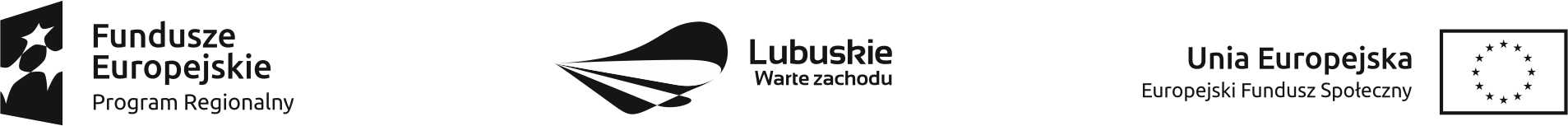 Wszelkich dokumentów sporządzanych w ramach realizacji zamówienia oraz pomieszczeń, w których będą odbywały się kursy, zgodnie z obowiązującymi zasadami dotyczącymi oznaczania Projektu.Wykonawca zobowiązany będzie do poinformowania uczestników kursu o fakcie współfinansowania zajęć ze środków Unii Europejskiej w ramach Europejskiego Funduszu Rozwoju Regionalnego.Wykonawca przez cały okres realizacji zamówienia zobowiązany jest do posiadania ubezpieczenia od odpowiedzialności cywilnej (OC+NW) w zakresie prowadzonej działalności związanej z przedmiotem zamówienia na sumę gwarancyjną min 50 000,00 zł ( pięćdziesiąt tysięcy złotych). W przypadku upływu okresu trwania ochrony ubezpieczeniowej w okresie realizacji zamówienia, Wykonawca zobowiązany będzie przedłożyć Zamawiającemu niezwłocznie, dokumenty potwierdzające kontynuację ochrony ubezpieczeniowej na dalszy okres realizacji zamówienia, na warunkach nie gorszych niż wyżej określone.Wymagania w zakresie zatrudnienia osób na podstawie stosunku pracy w okolicznościach o których mowa w art. 95 ustawy Pzp zostały szczegółowo określone we wzorze umowy – załącznik nr 5 do SWZ.Zakres tematyczny szkolenia musi być zgodny z obowiązującymi przepisami tj. ustawy z dnia 20 czerwca 1997 r. Prawo o ruchu drogowym ( Dz.U. 2018 poz 1990 z późn. zm), ustawy z dnia 5 stycznia 2011 r. o kierujących pojazdami (Dz. U. 2019 r. poz. 341 z późn. zm), Rozporządzenie Ministra Infrastruktury i Budownictwa z dnia 4 marca 2016 r. w sprawie szkolenia osób ubiegających się o uprawnienia do kierowania pojazdami, instruktorów 
i wykładowców.Szkolenie musi być zakończone zapisaniem i opłaceniem kursantom jednokrotnego podejścia do państwowego egzaminu zewnętrznego przeprowadzonego przez właściwy Wojewódzki Ośrodek Ruchu Drogowego W zielonej Górze, w rozumieniu ustawy z dnia 5 stycznia 2011 r. 
o kierujących pojazdami w zakresie w zakresie uzyskania prawa jazdy kat. B. Potwierdzeniem wykonania przedmiotu umowy będzie protokół odbioru potwierdzający prawidłowe wykonanie umowy i zawierający informację dotyczącą:ilości uczniów, posiadających orzeczenie lekarskie opłacone przez Wykonawcę,ilości uczniów którzy ukończyli kurs teoretyczny i praktyczny prawa jazdy oraz odbyli świadczenia,Ilości uczniów którzy zdali egzamin wewnętrzny,ilości uczniów którzy posiadają opłacony egzamin teoretyczny i praktyczny w Ośrodku Ruchu Drogowego.Wykonawca wraz z protokołem odbioru zobowiązany jest przekazać Dyrektorowi CKZiU następujące dokumenty:listę obecności z własnoręcznymi podpisami uczestników kursu w każdym dniu szkolenia,zrealizowany program kursu ( tematy zajęć, wymiar godzinowy, metody szkolenia, efekty kształcenia) oraz dziennik zajęć),listę odbioru materiałów szkoleniowych wraz z jednym egzemplarzem materiałów,protokół z przeprowadzonego egzaminu po zakończeniu kursu oraz kopie testów/pytań/zadań egzaminacyjnych,raport z podsumowaniem oceny efektów kształcenia uczestników kursu,potwierdzenie uiszczenia wszystkich opłat za egzamin zewnętrzny na prawo jazdy kat B dla kursantów.